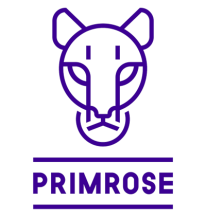 Primrose School Council Agenda
Tuesday, October 12th, 2021Everyone is welcome to attend and share their ideas in a free and open manner6:30pm-6:35pm - Welcome 6:35 pm-6:50 - Principal’s Report – Marianne Millsap6:50-7:00 pm – Teacher’s Report – Jennifer Robertson7:00-7:10 pm - Treasurer’s Report – Monica Watson7:10-7:30 pm - Other Business from Executive Parent/Teacher Interviews- AmberEco Club Update-Ashley/CarliPlayground Committee – AmberFundraising Options/Bottle Drive before the weather turns- KarenBreakfast Program – CarlyAlternatives to Breakfast with Santa-Amber/Carly7:30 pm-8:00 pm – Time for Q&A, General Discussion, and Any Other BusinessCalendar of Upcoming Events: October 11-Thanksgiving Holiday MondayOctober 12-15- CCAT Testing for Grades 3 and 4October 15-Picture DayOctober 19-IEPs Go HomeOctober 20-Take Me Outside DayOctober 21-ECE Appreciation DayOctober 29-PA Day (No School)